ք. Երևան   N 41-Ա                                                   		  «17»  հոկտեմբեր  2023թ.ՊՐՈՖԵՍՈՐԻ ԳԻՏԱԿԱՆ ԿՈՉՈՒՄ ՇՆՈՐՀԵԼՈՒ ՈՐՈՇՈՒՄԸ ՀԱՍՏԱՏԵԼՈՒ ԵՎ ՀԱՄԱՊԱՏԱՍԽԱՆ ԴԻՊԼՈՄՈՎ ԱՄՐԱԳՐԵԼՈՒ ՄԱՍԻՆՂեկավարվելով «Գիտական և գիտատեխնիկական գործունեության մասին» օրենքի 15.1 հոդվածի 2-րդ մասի 7-րդ կետով, Հայաստանի Հանրապետության կառավարության 2001 թվականի հուլիսի 9-ի N 615 որոշմամբ հաստատված Հայաստանի Հանրապետությունում գիտամանկավարժական կադրերին պրոֆեսորի և դոցենտի գիտական կոչումներ շնորհելու կարգի 12-րդ կետով, Հայաստանի Հանրապետության կրթության, գիտության, մշակույթի և սպորտի նախարարի 2023 թվականի հուլիսի 12-ի N 28-Լ հրամանով հաստատված Հայաստանի Հանրապետության կրության, գիտության, մշակույթի և սպորտի նախարարության բարձրագույն կրութության և գիտության կոմիտեի կանոնադրության 11-րդ կետի 50-րդ ենթակետով, ինչպես նաև հիմք ընդունելով ՀՀ ԳԱԱ գիտակրթական միջազգային կենտրոնի գիտական խորհրդի 2023 թվականի սեպտեմբերի 18-ի N 187 որոշումը և Հայաստանի Հանրապետության կրթության, գիտության, մշակույթի և սպորտի նախարարության բարձրագույն կրթության և գիտության կոմիտեի գիտական կոչումների հաստատման 2023 թվականի հոկտեմբերի 16-ի N 18 նիստի արձանագրությունը`ՀՐԱՄԱՅՈՒՄ ԵՄ1. Հաստատել և դիպլոմով ամրագրել՝1) Նազելի Գառնիկի Սուքիասյանին իրավագիտություն մասնագիտությամբ պրոֆեսորի գիտական կոչում շնորհելու մասին:ՆԱԽԱԳԱՀ`    					ԱՐՏՈՒՐ ՄՈՎՍԻՍՅԱՆ									(պարտականությունները կատարող)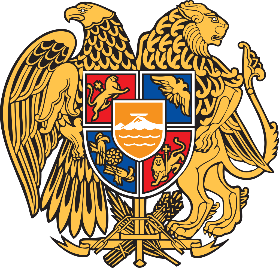 ԲԱՐՁՐԱԳՈՒՅՆ ԿՐԹՈՒԹՅԱՆ ԵՎ ԳԻՏՈՒԹՅԱՆ ԿՈՄԻՏԵՆ Ա Խ Ա Գ Ա Հ